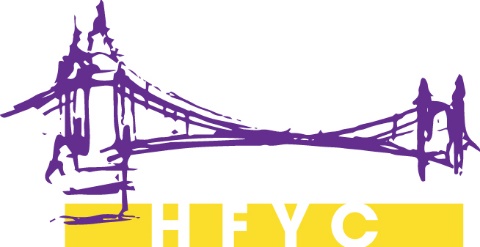 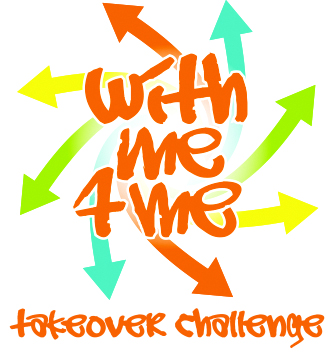 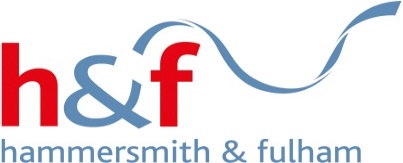 Take Over Challenge- With Me 4 Me - Monday 25 November 2019Application packClosing date for applications 12pm, Friday 25 October 2019Please return forms to your contact teacher or support worker or send by post or scan and email to the contact belowHeather Livermore, 145 King Street, Hammersmith London, W6 Email: takeover@lbhf.gov.uk  Part 1- Details Part 2. About you PART 3 - Parental consent and photography/filming permissionHAMMERSMITH AND FULHAM COUNCIL	THIS CONSENT FORM MUST BE COMPLETED AND SIGNED BY THE PARENT / CARER Next steps Successful applicants informed by Friday 15 November 2019 and will be sent an information pack with details of dress code, contact details and directions of where to go on the day. Unsuccessful applicants will be sent a list of other opportunities so even if you don’t get to take part- you can still ‘take over.’Monday 25th November 2019 - Take Over Challenge!Young personYoung personYoung personYoung personYoung personFirst NameAddressAddressSurname AddressAddressDoBAddressAddressContact noEmail School/ College Name School/ College Address School/ College Address Describe a bit about yourself, your hobbies, interests and what you’re thinking of doing in the future Name of Project: Take Over Challenge with Me 4 Me – Monday 25th November 2019Name of Project: Take Over Challenge with Me 4 Me – Monday 25th November 2019Name of Project: Take Over Challenge with Me 4 Me – Monday 25th November 2019Full Name and Address of Young PersonPost Code                                                                     Tel No    Full Name and Address of Young PersonPost Code                                                                     Tel No    Full Name and Address of Young PersonPost Code                                                                     Tel No    Date of Birth Date of Birth Date of Birth Gender:                                                                                    or             Prefer not to say  Gender:                                                                                    or             Prefer not to say  Gender:                                                                                    or             Prefer not to say  Identified Ethnicity:White:    British  Irish     Traveller of Irish Heritage  Gypsy / Roma  Any Other White BackgroundMixed:    White & Black Caribbean White & Black African  White & Asian  Any Other Mixed BackgroundAsian or Asian British:     Indian Pakistani Bangladeshi Any Other Asian Background     Black or Black British:  Caribbean African Any Other Black BackgroundOther Ethnic Groups:  Chinese Any Other Ethnic Group Prefer Not to SayName and address of Parent / Carer / Guardian (for emergencies)Post Code:       Home Tel No:            Work Tel No:        Mobile No:    Name and address of Parent / Carer / Guardian (for emergencies)Post Code:       Home Tel No:            Work Tel No:        Mobile No:    Name and address of Parent / Carer / Guardian (for emergencies)Post Code:       Home Tel No:            Work Tel No:        Mobile No:    Please give any details of any medical, allergies or additional needs, that we need to be aware of:Please give any details of any medical, allergies or additional needs, that we need to be aware of:Please give any details of any medical, allergies or additional needs, that we need to be aware of:To Be Completed by Parent/GuardianI CONSENT TO ______________________________________________ PARTICIPATING IN ALL ACTIVITIES AND BEING AWAY FROM SCHOOL FOR THE DAY (please note: School staff have been contacted direct by the youth involvement team and the relevant permissions have been given to allow selected pupils to take part in the event.  A letter will be sent to schools once young people’s involvement has been confirmed). I have ensured that my child understands that any rules and instructions given by staff must be obeyed.  I undertake to inform the Take Over Day leader (Brenda Whinnett  07827357941) of any changes in my child’s circumstances.  I am in agreement that those in charge may give permission for my child to receive medical treatment in an emergency.Signature of Parent/Guardian: _______________________________________________ Name: (in block capitals) ______________________________ Date _________________  Relationship to young person: _______________________________ To Be Completed by Parent/GuardianI CONSENT TO ______________________________________________ PARTICIPATING IN ALL ACTIVITIES AND BEING AWAY FROM SCHOOL FOR THE DAY (please note: School staff have been contacted direct by the youth involvement team and the relevant permissions have been given to allow selected pupils to take part in the event.  A letter will be sent to schools once young people’s involvement has been confirmed). I have ensured that my child understands that any rules and instructions given by staff must be obeyed.  I undertake to inform the Take Over Day leader (Brenda Whinnett  07827357941) of any changes in my child’s circumstances.  I am in agreement that those in charge may give permission for my child to receive medical treatment in an emergency.Signature of Parent/Guardian: _______________________________________________ Name: (in block capitals) ______________________________ Date _________________  Relationship to young person: _______________________________ To Be Completed by Parent/GuardianI CONSENT TO ______________________________________________ PARTICIPATING IN ALL ACTIVITIES AND BEING AWAY FROM SCHOOL FOR THE DAY (please note: School staff have been contacted direct by the youth involvement team and the relevant permissions have been given to allow selected pupils to take part in the event.  A letter will be sent to schools once young people’s involvement has been confirmed). I have ensured that my child understands that any rules and instructions given by staff must be obeyed.  I undertake to inform the Take Over Day leader (Brenda Whinnett  07827357941) of any changes in my child’s circumstances.  I am in agreement that those in charge may give permission for my child to receive medical treatment in an emergency.Signature of Parent/Guardian: _______________________________________________ Name: (in block capitals) ______________________________ Date _________________  Relationship to young person: _______________________________ Photography permission for Take Over Day Your daughter/son is participating in Take Over Challenge on Monday 25th November 2019.  We are hoping to photograph/video some of the young people taking part in the event.  The photographs/video clip(s) may be used for publicity purposes and could appear in local newspapers and other publications.  Names and ages of young people may be requested by photographers attending and used for captions. If you DO NOT wish your daughter/son to appear in photographs, please sign the slip below and return directly.  If we do not receive a response by Friday 16th November 2019, we will assume you are happy for your daughter/son to appear in the photographs.  Many thanks for your cooperation. Photography permission for Take Over Day Your daughter/son is participating in Take Over Challenge on Monday 25th November 2019.  We are hoping to photograph/video some of the young people taking part in the event.  The photographs/video clip(s) may be used for publicity purposes and could appear in local newspapers and other publications.  Names and ages of young people may be requested by photographers attending and used for captions. If you DO NOT wish your daughter/son to appear in photographs, please sign the slip below and return directly.  If we do not receive a response by Friday 16th November 2019, we will assume you are happy for your daughter/son to appear in the photographs.  Many thanks for your cooperation. Photography permission for Take Over Day Your daughter/son is participating in Take Over Challenge on Monday 25th November 2019.  We are hoping to photograph/video some of the young people taking part in the event.  The photographs/video clip(s) may be used for publicity purposes and could appear in local newspapers and other publications.  Names and ages of young people may be requested by photographers attending and used for captions. If you DO NOT wish your daughter/son to appear in photographs, please sign the slip below and return directly.  If we do not receive a response by Friday 16th November 2019, we will assume you are happy for your daughter/son to appear in the photographs.  Many thanks for your cooperation. I DO NOT wish my child Name of child: (in block capitals) _____________________________________________________ to be photographed during the Youth Take Over Day event on 25th November 2019 Signature of Parent/Carer/Guardian: _________________________________________Name: (in block capitals) ______________________________________ Date: _______________I DO NOT wish my child Name of child: (in block capitals) _____________________________________________________ to be photographed during the Youth Take Over Day event on 25th November 2019 Signature of Parent/Carer/Guardian: _________________________________________Name: (in block capitals) ______________________________________ Date: _______________I DO NOT wish my child Name of child: (in block capitals) _____________________________________________________ to be photographed during the Youth Take Over Day event on 25th November 2019 Signature of Parent/Carer/Guardian: _________________________________________Name: (in block capitals) ______________________________________ Date: _______________